Small Schools year 6 Leadership Day @ Kapooka PS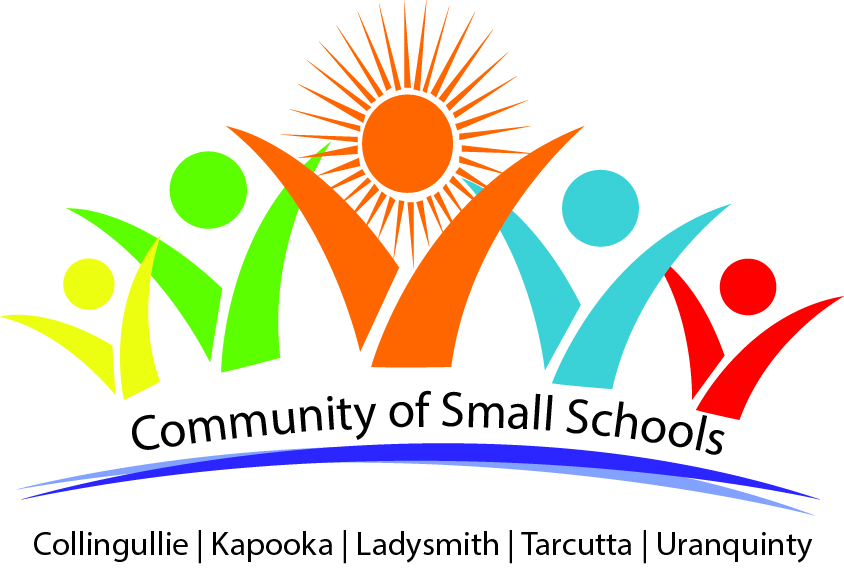 Dear Parents,The year 6 Leadership Project requires the students to get together again to complete the task and present their creation.We are going to go to Kapooka Public School this time on Friday 27th May 2016. All students in my class will go to Kapooka this day as 4 students will also compete in the Small Schools debating competition on this day and the others will join in with the 3/4/5/6/ class at Kapooka. This is the best way to arrange both events with the least disruption to normal procedures. If we have enough parents who are available to help transport the students we will transport them by private car, if not I will arrange for the small bus to take us which may involve a charge per student. If you are available to help transport students please let me know ASAP so arrangements can be made. We will leave Ladysmith as soon as the bus arrives and return in time for the afternoon bus. We only need 3 parents who can take 4 students each and Ms Sturman will take 4 students. If driving please ensure we have a copy of your current car registration, car insurance and current drivers’ license. Thank you.Please complete the attached permission note by Friday 13th May 2016, if you require any further information please contact Ms Sturman either by email or phone.Regards Ms SturmanMy child / children_______________________________________ has/ have permission to participate in the year 6 leadership day at Kapooka Public school on Friday 27th May 2016.I understand students not in year 6 will be either debating and / or attending class with the Kapooka class.I understand transport will be by private car unless we do not have enough transport offers and then it will be by bus.I am available to help transport students to and from Kapooka, leaving Ladysmith at 9.00am and returning by 3.00pm.  Yes/ No     Number of students I can take in my car_______Signed ______________________________ (parent/caregiver) _______________date